STREET DEPARTMENT RESPONSIBILITIES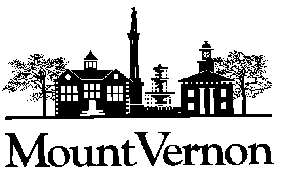 PotholesTraffic SignsStorm Water DrainageStreet SignsMowing of Right of Ways AreasStreet Light Repair Call A.E.P. 1-800-672-2231Snow RemovalRoad BermingTraffic Line PaintingStreet SweepingDead Animals on Street or RoadsAlley MaintenanceCulvert Maintenance with City Right-of-waysTraffic SignalsTrees and Tree Limbs in Roadways